Automobilklub Małopolski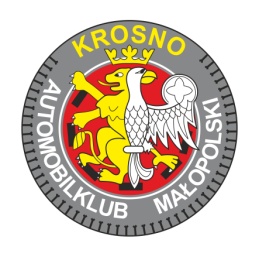 Krosnoul. Tadeusza Kościuszki 4938-400 KrosnoKrosno, dnia …………………………………PBS Sanok O/Krosno 20 8642 1083 2002 8306 7826 0001NIP 684-18-65-983 REGON 001241510Wpis do KRS 0000136043tel. +48 503 139 899, e-mail: biuro@automalop.pl, www.automalop.plDEKLARACJA CZŁONKOWSKAJa niżej podpisany wyrażam wolę wstąpienia w szeregi członków Automobilklubu Małopolskiego Krosno. Oświadczam, że znany jest mi statut tejże organizacji i zobowiązuję się do przestrzegania jego postanowień. Jednocześnie zobowiązuję się do terminowego opłacania składek członkowskich w wysokości określonej uchwałą zarządu. Oświadczam także, że zezwalam na przetwarzanie moich danych osobowych w celach związanych z działalnością statutową klubu.Warunkiem przyjęcia w poczet członków jest opłacenie wpisowego w wysokości …50… złi składki członkowskiej za bieżący rok w kwocie ………….. zł……………………………………………………PodpisKP nr/ wyciąg bankowy: ……………………………………..Przyjęto w poczet członków Automobilklubu Małopolskiego uchwałą nr …………… z dnia ………………………………………………………………………….Prezes Automobilklubu Małopolskiego Krosno1.Imię (imiona)2.NazwiskoImiona rodzicówImiona rodziców3.Data i miejsce urodzenia4.PESEL5.Miejsce pracyZawód6.Numer telefonu7.E-mail8.Kat. Prawa jazdyUżywane pojazdy 9.Adres zamieszkania10.O sobie(zainteresowania, szczególne umiejętności, hobby, certyfikaty, inne licencje, znajomość języków itp.)Leg. członk.  nrLeg. sędziowska nrLic. Zawodn. Rodzaj i nrOdznakiBrązowaSrebrnaZłotaHon. Złota PZMZdPZMInneRok